Отчет об исполнении плана работы по противодействию коррупции за первое полугодие 2022 годаГАПОУ СО «Каменск-Уральский техникум торговли и сервиса»(название учреждения)ВЫВОД: по итогам выполнения плана работы по противодействию коррупции за первое полугодие 2022 года:1) выполнено в полном объеме в установленные сроки – 24 мероприятия;2) не выполнено – 9 мероприятий в связи с установлением для мероприятий более позднего срока. Директор												Е.О. Гончаренко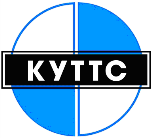 Министерство образования и молодежной политики Свердловской областиГосударственное автономное профессиональное образовательное учреждение Свердловской области «Каменск-Уральский техникум торговли и сервиса»(«ГАПОУ СО «КУТТС»)623426, Свердловская область,г. Каменск-Уральский, ул. Октябрьская д. 99телефон/факс: (3439) 39-61-22, 39-80-44e-mail: kuttc@mail.ru; http://kutts.ruОКПО 33884161 ОГРН 1026600936262 
ИНН/КПП 6665005602/661201001«30» сентября 2022 года № ___________на № _____________ от « ____ » _____________ 2022 года№пунктаНаименование мероприятия ПланаСроки исполненияОтветственный/ые за исполнение мероприятияИнформация о реализации мероприятия(проведенная работа)Оценка результатов выполнения мероприятия (результат)123456Совершенствование нормативного правового обеспечения деятельности по противодействию коррупцииСовершенствование нормативного правового обеспечения деятельности по противодействию коррупцииСовершенствование нормативного правового обеспечения деятельности по противодействию коррупцииСовершенствование нормативного правового обеспечения деятельности по противодействию коррупцииСовершенствование нормативного правового обеспечения деятельности по противодействию коррупцииСовершенствование нормативного правового обеспечения деятельности по противодействию коррупции1Мониторинг изменения антикоррупционного законодательства Российской Федерации25.07.2022 г.Ведущий юрисконсультСпециалист по кадрамПроведен мониторинг изменения законодательства Российской Федерации в области противодействия коррупции, проведен анализ локальных актов техникума по противодействию коррупции на соответствие с изменениями законодательства Российской Федерации по противодействию коррупцииВыполнено в полном объеме.2Приведение локальных актов ГАПОУ СО «Каменск-Уральский техникум торговли и сервиса» в сфере противодействия коррупции в соответствие с региональным и федеральным законодательствомОдин разв полугодие,до 25 июляотчетного годаи до 20 января года,следующегоза отчетным годомВедущий юрисконсультСпециалист по кадрамВ соответствии с проведенным мониторингом законодательства РФ актуализация локальных актов ГАПОУ СО «КУТТС» не требуетсяНе выполнено.Меры, по правовому просвещению антикоррупционной компетентностиобучающихся и работников техникумаМеры, по правовому просвещению антикоррупционной компетентностиобучающихся и работников техникумаМеры, по правовому просвещению антикоррупционной компетентностиобучающихся и работников техникумаМеры, по правовому просвещению антикоррупционной компетентностиобучающихся и работников техникумаМеры, по правовому просвещению антикоррупционной компетентностиобучающихся и работников техникумаМеры, по правовому просвещению антикоррупционной компетентностиобучающихся и работников техникума3Ознакомление с локальными актами по противодействию коррупции вновь принятого работника10.01.2022 г.14.02.2022 г.24.02.2022 г.01.04.2022 г.01.08.2022 г.Специалист по кадрамПри приеме на работу с локальными актами по противодействию коррупции ознакомлены 5 человек, с отметкой в Журнале ознакомления работников с локальными нормативными актами ГАПОУ СО «КУТТС»Выполнено в полном объеме.4Организация и проведение мероприятий, посвященных Международному дню борьбы с коррупциейноябрь-декабрь 2021-2024 годовЗаместитель директора по УРЗаместитель директора по СПРПедагог-организаторПланируется провести в течении года.Не выполнено5Размещение на сайте техникума нормативно-правовых, локальных актов, планов мероприятий по противодействию коррупции 18.07.2022 г.Специалист по кадрамСпециалист по защите информацииРазмещена информация о социологическом опросе, представителей бизнес-сообщества, главная цель которого – оценить уровень «деловой» коррупции в Свердловской области.Выполнено в полном объеме.6Размещение на стендах техникума информации по антикоррупционной тематике 18.07.2022 г.28.03.2022 г.14.06.2022 г.Специалист по кадрамРазмещена:- информация о социологическом опросе, представителей бизнес-сообщества, главная цель которого – оценить уровень «деловой» коррупции в Свердловской области;- информация о Заседаниях Комиссии по противодействию коррупции ГАПОУ СО «КУТТС».Выполнено в полном объеме.7Проведение разъяснительной работы с работниками:о недопустимости принятия подарков;по положениям законодательства Российской Федерации о противодействии коррупции, в том числе об установлении наказания за коммерческий подкуп, получение и дачу взятки, о недопущении поведения, которое может восприниматься окружающими как обещание или предложение дачи взятки либо как согласие принять взятку или как просьба о даче взятки15.06.2022 г.Сспециалист по кадрамВ рамках педагогического совета были изучены Правила обмена деловыми подарками и знаками делового гостеприимства государственного автономного профессионального образовательного учреждения Свердловской области «Каменск-Уральский техникум торговли и сервиса» (протокол от 15.06.2022 № 8 ).Выполнено в полном объеме.8Организация обучающих мероприятий по вопросам профилактики и противодействия коррупции среди работников и обучающихся (по возможности с приглашением представителя правоохранительных органов)20.05.2022 г.Зам. директора по УРЗам. директора по СПРСпециалист по кадрамБеседа с представителем Прокуратуры г. Каменска-Уральского на тему: «Меры ответственности за коррупционные правонарушения» - 102 человека.Выполнено в полном объеме.9Разработка Концепции антикоррупционного воспитания (формирования антикоррупционного мировоззрения у обучающихся) и плана ее реализации20.09.2021 г.Зам. директора по СПРСпециалист по кадрамУтверждена приказом от 20.09.2021 г. № 333-од «Об утверждении Концепции антикоррупционного воспитания ГАПОУ СО «КУТТС»Выполнено в полном объеме.10Проведение открытых уроков и классных часов с участием сотрудников правоохранительных органов20.05.2022 г.Зам. директора по СПРКураторы учебных группБеседа с представителем Прокуратуры г. Каменска-Уральского на тему: «Меры ответственности за коррупционные правонарушения» - 102 человека.Выполнено в полном объеме.11Организация проведения конкурса социальной рекламы на антикоррупционную тематику среди обучающихсяДо 30 ноября отчетного годаСпециалист по кадрамПедагоги-организаторы Планируется провести в течении года.Не выполнено.12Проведении родительских собраний по темам формирования антикоррупционного мировоззрения обучающихся26.05.2022 г.Зам. директора по СПРКураторы учебных группПроведено родительское собрание на тему: «Повышение правовой культуры и соблюдение антикоррупционного поведения обучающихся». Участвовало 32 человека.Выполнено в полном объеме.13Проведение ежегодного опроса родителей (законных представителей) обучающихся с целью определения степени их удовлетворенностиработой ОУ, качеством предоставляемых услугДо 30 декабря отчетного годаСпециалист по кадрамКураторы учебных группПланируется провести в течении года.Не выполнено.14Организация и обеспечение работы по рассмотрению уведомлений работников техникума о фактах обращения к ним в целях склонения к совершению коррупционных правонарушенийОдин раз в полугодие до 30 июня отчетного года и до 30 декабря отчетного годаСпециалист по кадрамУведомления работников техникума о фактах обращения к ним в целях склонения к совершению коррупционных правонарушений отсутствуют.Не выполнено.15Участие в учебных семинарах,конференциях, круглых столах,мероприятиях по противодействиюкоррупции26.08.2022 г.Специалист по кадрамУчастие в совещании на тему «Организация деятельности по профилактике коррупции в подведомственных Министерству образования и молодежной политики Свердловской области учреждениях»Выполнено в полном объеме.Меры, направленные на устранение коррупционных рисков либо их минимизацииМеры, направленные на устранение коррупционных рисков либо их минимизацииМеры, направленные на устранение коррупционных рисков либо их минимизацииМеры, направленные на устранение коррупционных рисков либо их минимизацииМеры, направленные на устранение коррупционных рисков либо их минимизацииМеры, направленные на устранение коррупционных рисков либо их минимизации16Осуществление контроля за соблюдением законодательства о закупках при проведение заседаний комиссии по закупкам товаров (работ, услуг)При проведении закупок Специалист по кадрамВедущий юрисконсультОсуществление закупок в соответствии с планом закупок товаров, работ, услуг на 2022 год.Размещение информации в ЕИС zakupki.gov.ru о заключении договоров производится в установленные законодательством Российской Федерации сроки:Замена деревянных оконных блоков на блоки из ПВХ-профилей – договор от 08.02.2022 г. (размещен 08.02.2022);Поставка картриджей, запасных частей, расходных материалов для устройств ввода-вывода информации – договор от 21.02.2022 г. № 32211082853 (размещен 21.02.2022 г.0;Поставка бытовой химии и хозяйственного инвентаря – договор от 22.02.2022 г. № 32211097278 (размещен 25.02.2022 г.);Оказание услуг по техническому обслуживанию автотранспорта – договор от 11.03.2022 г. № 32211143361 (размещен 11.03.2022 г.0;Замена выпусков канализационных К1-1, К1-2 с частичной заменой канализационных труб внутри здания – договор от 11.03.2022 г. (размещен 11.03.2022 г.);Поставка канцелярских товаров – договор от 11.03.2022 г. № 32211144301 (размещен 11.03.2022 г.);Поставка электрических материалов – договор от 14.03.2022 г. (размещен 14.03.2022 г.;Замена существующих пожарных шкафов – договор от 04.04.2022 г. № 32211217328 (размещен 04.04.2022 г.);Проведение проверки приборов учета тепловой энергии и ГВС – 29.04.2022 г. Поставка строительного оборудования и инвентаря – договор от 04.05.2022 г. № 32211301242 (размещен 04.05.2022 г.);Проведение гидравлической промывки и гидравлических испытаний опрессовки внутренних систем отопления – договор от 11.05.2022 г. № 32211324173 (размещен 11.05.2022 г.);Поставка преобразователей расхода электромагнитных ПРЭМ-D-50 с блоком питания АС/ДС 10ВР220-12 Д – договор от 11.05.2022 г. № 32211327843 (размещен 11.05.2022);Поставка светильников – договор от 11.05.2022 г. № 32211332350 (размещен 11.05.2022 г.);Оказание услуг по круглосуточной физической охране объектов – договор от 06.06.2022 г. (размещен 06.06.2022 г.);Поставка кирпичей – договор от 06.06.2022 г. № 32211392034 (размещен 06.06.2022 г.);Поставка бензина автомобильного – договор от 20.06.2022 г. № 32211426206 (размещен 20.06.2022 г.);Изготовление и поставка студенческих билетов, зачетных книжек – договор от 20.06.2022 г. № 32211430761 (размещен 20.06.2022 г.).Выполнено в полном объеме.17Соблюдение требований при проведении закупок товаров (работ, услуг) для нужд техникума в соответствии с Федеральным законом о закупках товаров, работ, услуг При проведении закупокСпециалист по кадрамВедущий юрисконсультЗакупки проводятся в соответствии с Федеральным законом от 18.07.2011 N 223-ФЗ "О закупках товаров, работ, услуг отдельными видами юридических лиц": Все закупки проведены в установленные законодательством Российской Федерации сроки, коррупционной составляющей не выявлено.Выполнено в полном объеме.18Исполнение требований законодательства при размещении заказов на поставки товаров, выполнение работ, оказание услуг для государственных или муниципальных нужд (далее также – размещение заказа), в том числе соблюдение единого порядка размещения заказов в целях обеспечения эффективного использования бюджетных средств, развития добросовестной конкуренции, совершенствования деятельности обеспечения гласности и прозрачности размещения заказов, своевременного выполнения обязательств по оплате выполненных работ со стороны заказчика, предотвращения коррупции и других злоупотреблений в сфере размещения заказовИнформация о результатах исполнения договора размещена в реестр договоров в течение десяти дней со дня исполнения, изменения или расторжения договораСпециалист по кадрамВедущий юрисконсульт Отчеты по заключенным договорам на поставку товаров (работ, услуг) на сайте zakupki.gov.ru размещены в установленные законодательством сроки.Выполнено в полном объеме.19Заключение договоров пожертвования в соответствии с законодательством РФ, исключение коррупционных рисков17.02.2022 г.05.04.2022 г.Главный бухгалтерДоговор от 17.02.2022 г. № 3 (пожертвование денежных средств в размере 18 000,00 руб.).Договор от 05.04.2022 г. № 6-рег/2022 (пожертвование строительного инвентаря и инструментов на сумму 45 390,00 руб.).Выполнено в полном объеме.20Постановка на учет материальных ценностей 05.04.2022 г.Специалист по кадрамВедущий юрисконсультВ соответствии с договором от 05.04.2022 г. № 6-рег/2022 на бухгалтерский учет были поставлены следующие материальные ценности:Растворный ящик;Таз строительный для раствора;Лопата совковая;Кельма каменщика;Расшивка для формирования швов плоская;Расшивка для формирования швов вогнутая;Молоток-кирочка;Киянка резиновая;Нож строительный;Металлическая линейка;Уровень строительный, 600 мм;Угольник металлический 130*300 ммЭНТОР;Ведро 12 л.Выполнено в полном объеме.21Проведение инвентаризацииДо 25 ноября отчетного годаСпециалист по кадрамПланируется провести в течении года.Не выполнено.22Проведение внутреннего финансового контроля По графику финансового контроляГлавный бухгалтерТекущий контроль ежедневно.Плановый контроль в соответствии с планом проведения внутреннего финансового контроля, утвержденным приказом от 30.12.2020 г. № 586-од (приложение 4)Выполнено в полном объеме.23Составление обоснованного плана финансово-хозяйственной деятельности образовательного учреждения и целевое использование бюджетных средств. Контроль законности формирования и расходования внебюджетных средств;распределения стимулирующей части фонда оплаты труда18.01.2022 г.31.03.2022 г.30.06.2022 г.Главный бухгалтер Ведущий экономистПлан финансово-хозяйственной деятельности формируется на основании проектов договоров, потребностей в приобретении материальных ценностей. Утвержден 18.01.2022 г., согласован Наблюдательным советом (протокол от 14.01.2022 г. № 1).31.03.2022 г., 30.06.2022 г. внесены изменения в План финансово-хозяйственной деятельности согласованные Наблюдательным советом (протоколы от 25.03.2022 г. № 4, от 07.07.2022 г. № 8).Отчет об исполнении Плана финансово-хозяйственной деятельности размещен на Официальном сайте техникума.Выполнено в полном объеме.24Обеспечение соблюдения правил приема, перевода и отчисления обучающихсяОдин раз в полугодие до 30 июня отчетного года и до 30 декабря отчетного годаЗам. директора по УРСпециалист по кадрамБыли проведены следующие мероприятия: - Работа приемной комиссии осуществлялась в соответствии с Правилами приема на обучение по образовательным программам среднего профессионального образования на 2022-2023 год в период с 20.06.2022 года по 15.08.2022 года;- На Официальном сайте техникума ежедневно размещались актуальные конкурсные списки, мониторинг поданных заявлений;- Прием студентов ежедневно фиксировался в учетных документах, вносились сведения в базу «ФИС ГИА приема». Данные приема размещались на сайте техникума.- Перевод и отчисление студентов осуществлено в соответствии с положением «Порядок и основания перевода, отчисления и восстановления обучающихся ГАПОУ СО «КУТТС», утвержденным  приказом от 29.12.2017 г. № 424-од.Выполнено в полном объеме.25Проведение социологического опроса уровня восприятия внутренней коррупции в техникумеЕжегодно, до 15 ноября отчетного годаСпециалист по кадрамПланируется провести в течении года.Не выполнено.26Организация совещаний с заместителями директора и должностным лицом, ответственными за профилактику коррупционных и иных правонарушений по вопросам реализации требований, предусмотренных Федеральным законом от 25 декабря 2008 года № 273-ФЗ «О противодействии коррупции16.03.2022 г.Специалист по кадрамПроведено совещание на тему: «Профилактика коррупционных правонарушений».Выполнено в полном объеме.27Проведение мониторинга родственных связей среди работников техникума с целью выявления и устранения конфликта интересов28.03.2022 г.Специалист по кадрамВ период с 14.03.2022 г. – 18.03.2022 г. был проведен мониторинг наличия родственных связей среди работников техникума. Отчет был рассмотрен на заседании Комиссии по противодействию коррупции 28.03.2022 г. Выполнено в полном объеме.Меры, направленные на выявление случаев коррупционного проявленияМеры, направленные на выявление случаев коррупционного проявленияМеры, направленные на выявление случаев коррупционного проявленияМеры, направленные на выявление случаев коррупционного проявленияМеры, направленные на выявление случаев коррупционного проявленияМеры, направленные на выявление случаев коррупционного проявления28Использование прямых телефонных линий с директором ГАПОУ СО «КУТТС» в целях выявления фактов вымогательства, взяточничества и других проявлений коррупции, а также для более активного привлечения общественности к борьбе с данными правонарушениями02.06.2022 г.Ведущий юрисконсультСпециалист по кадрамПроведена прямая телефонная линия с директором ГАПОУ СО «КУТТС» в целях выявления фактов вымогательства, взяточничества и других проявлений коррупции, а также для более активного привлечения общественности к борьбе с данными правонарушениями. Обращения отсутствуют.Выполнено в полном объеме.29Осуществление комплекса организационных, разъяснительных и иных мер по соблюдению работниками техникума ограничений, запретов и обязанностей установленных законодательством Российской Федерации в целях противодействия коррупции15.06.2022 г.Специалист по кадрамВ рамках педагогического совета была изучена информация по соблюдению работниками техникума ограничений, запретов и обязанностей установленных законодательством Российской Федерации в целях противодействия коррупции (протокол от 15.06.2022 г. № 8).Выполнено в полном объеме.30Обеспечение прохождения повышения квалификации работниками, в должностные обязанности которых участие в противодействие коррупцииНе реже одного раза в годСпециалист по кадрамПланируется провести в течении года.Не выполненоПовышение эффективности антикоррупционной деятельностиПовышение эффективности антикоррупционной деятельностиПовышение эффективности антикоррупционной деятельностиПовышение эффективности антикоррупционной деятельностиПовышение эффективности антикоррупционной деятельностиПовышение эффективности антикоррупционной деятельности31Обеспечение эффективного функционирования Комиссии по противодействию коррупции техникума28.03.2022 г.14.06.2022 г.Специалист по кадрамЗаседание Комиссии состоялось в установленные сроки, в полном составе. На заседании 28.03.2022 г. были рассмотрены следующие вопросы (Протокол от 28.03.2022 г. № 1):О результатах выполнения Плана мероприятий ГАПОУ СО «Каменск-Уральский техникум торговли и сервиса» в 2021 году;О результатах контроля за финансово-хозяйственной деятельностью ГАПОУ СО «КУТТС» в 2021 году;О результатах контроля за размещением заказов на поставку товаров, выполнение работ, оказание услуг в ГАПОУ СО «КУТТС» в 2021 году;О контроле исполнения решений Комиссии, принятых на заседании в IV квартале 2021 года;Об исполнении Плана работы ГАПОУ СО «КУТТС» по противодействию коррупции на 2021–2024 годы в 2021 году;О результатах мониторинга наличия родственных связей в ГАПОУ СО «КУТТС».На заседании 14.06.2022 г. были рассмотрены следующие вопросы (Протокол от 14.06.2022 г. № 2):О результатах выполнения Плана мероприятий ГАПОУ СО «Каменск-Уральский техникум торговли и сервиса» по противодействию коррупции за I квартал 2022 года;О результатах контроля за финансово-хозяйственной деятельностью ГАПОУ СО «КУТТС» за I квартал 2022 года;О результатах контроля за размещением заказов на поставку товаров, выполнение работ, оказание услуг в ГАПОУ СО «КУТТС» за I квартал 2022 года;О контроле исполнения решений Комиссии, принятых на заседании в I квартале 2022 года;О соблюдении законодательства Российской Федерации по противодействию коррупции в ГАПОУ СО «КУТТС» при организации приема, перевода и отчисления обучающихся;О результатах осуществления контроля за организацией и проведением Государственной итоговой аттестации ГАПОУ СО «КУТТС»;О результатах анкетирования студентов (обучающихся, законных представителей) о качестве организации образовательного процесса.Выполнено в полном объеме.32Анализ исполнения Плана мероприятий по противодействию коррупции учреждения о противодействии коррупции , подготовка отчетов о результатах выполнения планов мероприятий и целевых показателей указанных плановДо 20 декабря отчетного годаСпециалист по кадрамПланируется провести в течении года.Не выполнено.33Мероприятия по изучению и работе с платформой обратной связи единого портала государственных услуг «Жалобы на все»13.05.2022 г.Специалист по кадрамВнесено изменение в План мероприятий ГАПОУ СО «Каменск-Уральский техникум торговли и сервиса» по противодействию коррупции на 2021-2024 годы.Информация о функционировании платформы обратной связи «Жалобы на все» размещена на Официальном сайте техникума в разделе «Противодействие коррупции». Обращения по средством использования платформы в течении первого полугодия 2022 года не поступали.Выполнено в полном объеме.